AMERICAN LEGION AUXLIARY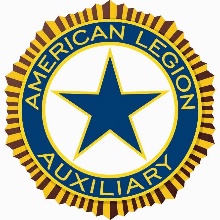 Department of North CarolinaLEADERSHIP PROGRAM2023-20234 END OF YEAR REPORT FORMDue:	April 19, 2024UNIT NAME & NUMBER:  _____________________________________________________DISTRICT #______________	DIVISION #______________Name of person completing form and contact information: Name ______________________________________________________________________Email _____________________________________  Phone___________________________Circle or highlight each item your unit/officers possess to conduct a meeting:Circle or highlight each item that describes how your unit uses mentoring:Renewing member to new memberSenior member to Junior member“Expert member in a program” to the unitExperienced committee chairman/member to new chairman/memberOtherDescribe items in your “New Member/Welcome Kit”Record the number of members attending:Unit Meeting	_______				District Meeting _______Division Meeting _______Department Conferences/Conventions _______	 Record the number of members completing:Legion College _______Leadership Workshop _______Mission Training _______ALA Academy Sessions _______	AWARDSDepartmentDivision President:Award to the Division President with the most members at a Leadership WorkshopDivision President of the Year to be selected by the Leadership Committee, Department President and Department Vice PresidentDistrict President:Award to the District President with the most members at a Leadership WorkshopDistrict President of the Year to be selected by the Leadership Committee, Department President and Department Vice PresidentDepartment Chair of the Year to be selected by the Leadership Committee, Department President and Department Vice PresidentAny member who would like to nominate/endorse a candidate for Division President of the Year, District President of the Year or Department Chair of the Year is welcome to submit your comments to Mary L. Ward            207 Allen Smith Rd.Seven Springs, NC   28578                                                                mlainward@cs.comSend to Mary L. Ward 207 Allen Smith Rd.  Seven Springs, NC  28578 or email mlainward@cs.comGavelUnit HandbookRevised Constitution and BylawsAmerican FlagPOW/MIA Chair Cover/FlagOrder of Business Outline or AgendaPreambles displayed or printedChaplain Prayer Book